РОССИЙСКАЯ ФЕДЕРАЦИЯАМУРСКАЯ ОБЛАСТЬ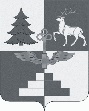 Т Ы Н Д И Н С К А Я  Г О Р О Д С К А Я  Д У М Аседьмой созывР Е Ш Е Н И ЕВ соответствии с Уставом и Регламентом Ассоциации «Совет муниципальных образований Амурской области», руководствуясь Уставом города Тынды, Регламентом Тындинской городской Думы, Тындинская городская ДумаРЕШИЛА:1. Делегировать полномочными представителями муниципального образования города Тынды для участия в работе Ассоциации «Совет муниципальных образований Амурской области»:- Михайлову Марину Валентиновну –Мэра города Тынды;-Магарламова Игоря Юрьевича – депутата, занимающего должность Председателя Тындинской городской Думы на постоянной (оплачиваемой) основе.2. Разместить настоящее решение на официальном сайте Администрации города Тынды в сети «Интернет»: gorod.tynda.ru.3. Настоящее решение вступает в силу со дня его подписания Председателем Тындинской городской Думы.4. Контроль исполнения настоящего решения возложить на постоянную комиссию по регламенту, депутатской этике и вопросам местного самоуправления.город Тында«18» декабря 2021года№459 -Р-ТГД-VIIО делегировании полномочных представителей в Ассоциацию «Совет муниципальных образований Амурской области»ПредседательТындинской городской ДумыИ.Ю. Магарламов 